Parents’ Guide to Preparing for Examinations in History – Yr12 Exam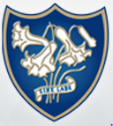 The St Anthony’s History Department would like to share some advice and guidance on how to help our students prepare for their final examinations in History.  Effective revision is the key to success in History.  Students need to use the final weeks before the exams well. They need to be organised and work hard. The best way to revise in History is to complete practice questions and key topicsTopic checklists – Lists of all of the key content for the key questions being examined are available from their history teacher. Students should use this as a revision list to support them in their revision.Students should have this at the front of their history files along with guides and advice on how to approach essay questions and source/interpretation questionsPractice questions: Students should have a list of practice essay questions in their files, if they need them, they should speak to their history teacherSchool revision resources  - (frog)All the resources used to teach the course are available on the Frog system in the History and Politics folder. If students are unable to locate this, they can speak to their history teacher.Online resources:All students have an electronic link to both the textbook and the accompanying revision guide for both Units. If they are unable to find this link, they should contact Miss Dakin. Seneca has some excellent revision quizzes for the Tudor course – this is free to sign upHodder education also have some online materials see links:www.hoddereducation.co.uk/product-landing-pages/revision/revision-series-pages/my-revision-notes/my-revision-notes-downloads/a-level-new-specifications-2015/history/mrn-aqa-as-and-a-level-history-the-tudors-england,www.hoddereducation.co.uk/product-landing-pages/revision/revision-series-pages/my-revision-notes/my-revision-notes-downloads/a-level-new-specifications-2015/history/mrn-aqa-as-and-a-level-history-revolution-and-dictYr12 exam:Timings:Students will sit 2 examination papers  - unit 1 (Tudors 1485-1603) and Unit 2 (Russia 1917-1953)Each of these papers will be 1 hour and 45 minutesStructure The unit 1 exam is on the Tudors  - students will be required to answer 1 compulsory interpretation question (with 3 interpretations) and 1 essay from a choice of two. We recommend spending 1 hour on the interpretation question and 45 minutes on the essay question. The unit 2 exam is on Russia  - students will be required to answer 1 compulsory source question (with 3 sources) and 1 essay from a choice of two. We recommend spending 1 hour on the source question and 45 minutes on the essay question. If you have any questions about anything detailed or any other History query, please get in touch with Miss Dakin or the History class teacher.  We thank you in advance for your support.